Место для 
логотипаПредложение проекта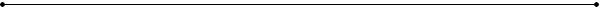 Название организации: 	[Вставьте название организации]Название Проекта: 	[Вставьте название Проекта]Бюджет проекта: 	[Вставьте итоговую запрашиваемую сумму]Дата предоставления предложения: [Вставьте дату]Контактное лицо:	[Вставьте имя директора или менеджера Проекта]СОДЕРЖАНИЕ1	ОБЩИЕ СВЕДЕНИЯ	32	ИНФОРМАЦИЯ О ПРОЕКТЕ 	33	ОЦЕНКА И МОНИТОРИНГ 	44	СТРАТЕГИЯ УСТОЙЧИВОГО РАЗВИТИЯ ИЛИ ВЫХОДА 	4ПРИЛОЖЕНИЕ A: Логико-структурная схема	4ОБЩИЕ СВЕДЕНИЯ(не более 1 страницы)Наименование организации, которая предоставляет предложение  [Замените данный текст названием организации, которая предоставляет предложение]Адрес, номер телефона, адрес электронной почты  Адрес:	[Вставьте адрес Вашей организации]Телефон:	[Вставьте номер телефона Вашей организации]Электронная почта:	[Вставьте адрес электронной почты]Организационная структруа и юридический статус организации с приложенной копией устава и документа, разрешающего её создание[Предоставьте соответсвенноОрганизационную структуру: список руководства и членов организации, в соответствующих случаях Список всех случаев перехода под контроль или получения бюджетных средств от государства]Целевая задача организации [Замените данный текст миссией организации, которая предоставляет предложение]Опыт работы руководства и команды (относящийся к работе НПО) [Предоставьте всю соответствующую информацию, такую как: Краткое описание других проектов, реализуемых в данный момент или реализованных в прошлом  Указать имена и контактную информацию не более 2 (двух) лиц, могущих дать рекомендацию со стороны бенефициаров и/или финансирующих организаций Ключевые сотрудники и их квалификация Указать, если кто-либо будет получать заработную плату из запрашиваемых у ТШО денежных средств  Описать опыт по управлению проектами и бюджетными средствами]  ИНФОРМАЦИЯ О ПРОЕКТЕ
(не более 5 страниц)Обоснование Программы или Проекта [Предоставьте анализ проблем и обоснование для введения проекта, включая любые подтверждающие данные (при наличии)] Коммерческое обоснование и возможные дополнительные преимущества для ТШО для достижения бизнес-целей   [Внесите информацию касательно целей ТШО, которые соответствуют проекту]Описание Программы или Проекта  [Замените этот текст описанием. Раскройте следующие пункты. Может быть добавлена дополнительная информация.Цель (цели) и/или задача (задачи)  Стратегия для выполнения целей и задач Подробное описание основных этапов проекта с планом/сроками мероприятий  Кадровое обеспечение проекта и договорённости о партнерстве, если применимоОпишите, будут ли в рамках проекта взаимодействия с госслужащими и предоставление им каких либо выплат, бонуса или материального вознаграждения, если применимо]Социально-экономическое влияние [Замените этот текст описанием. Раскройте следующие пункты. Может быть добавлена дополнительная информация.Промежуточные итоги и конечные результаты проекта  Ожидаемое долгосрочное влияние  Стратегическая концепция (логико-структурная схема), показывающая логическую часть проекта (обязательно, приложение A)]Подробные сведения о бюджете [Вставьте детальную бюджетную таблицу согласно шаблону. Включите обоснование для накладных расходов и иные статьи, напрямую не относящиеся к программе / проекту][Раскройте следующие пункты:Общая сумма денежных средств, запрашиваемых у ТШО  Иные доноры, выделившие денежные средства или ресурсы на проект     Любые иные источники финансирования, которые прорабатываются для данного проекта]План освещения в социальных сетях и СМИ / Коммуникационный план[Вставьте информацию о том, как вы планируете освещать мероприятия по проекту в социальных сетях и других средствах массовой информации.]ОЦЕНКА И МОНИТОРИНГ 
(не более 2 страниц)  [Добавьте описание, как будет проводиться оценка и мониторинг результатов и итогов проекта и его влияния. предоставьте разъяснение, как будет использоваться мониторинг для усовершенствования проекта, при необходимости.]СТРАТЕГИЯ УСТОЙЧИВОГО РАЗВИТИЯ ИЛИ ВЫХОДА
(не более 1 страницы)  [Вставьте описание видения и сроков до завершения проекта. Опишите как будет обеспечиваться устойчивое развитие и жизнеспособность данного проекта.]ПРИЛОЖЕНИЕ A: Логико-структурная схема  Общие рекомендации: Схема результатов имеет решающее значение для понимания того, чего пытается достичь проект и достигает ли он этого. Если у вашей организации есть собственная логическая структура или структура результатов, вы можете использовать ее вместо предложенной выше. Обычно проекты должны иметь не более двух целей и четырех результатов. Партнеры будут отчитываться о показателях в промежуточных и заключительном отчетах. Если вы указали один из показателей, будьте готовы отчитываться по нему. Индикаторы должны быть SMART Конкретный. Измеримый. Показатели должны быть реалистичными, чтобы можно было их измерить. Не указывайте показатели, которые слишком сложно измерить, или для которых требуются недоступные данные. Достигаемый. Проект должен быть в состоянии достичь показателя. Это означает, что он должен быть ограничен рамками проекта. Объективный. Показатель должен иметь прямое отношение к проекту. Ограниченный по времени. Показатель может измеряться в сроках реализации проекта. Инфоповод / название мероприятияЗадействованные СМИ / паблики / блоггеры Платно / БесплатноСуммаОжидаемый охват аудитории1Пресс завтрак по случаю выпуска пособияПрикапийская коммуна Собственные соц сетиБесплатноxхх человек1Пресс завтрак по случаю выпуска пособияБлоггер хххАк ЖайыкПлатноХХХ ХХХ тенгеxхх человек2Открытие проекта Caspian NewsплатноХХХ ХХХ тенгеxхх человекЦель проекта Цель должна описывать длительный эффект, создаваемый результатами, и должна быть написана как состояние, которое пытается достичь проект. Цель должна быть измеримой, но часто измерения необходимо проводить через некоторое время после завершения проекта.  Например: Студенты могут учиться онлайн лучше Участвующие студенты улучшили результаты тестов. Сократилось количество курящих среди мужчин среднего возраста. Цель должна описывать длительный эффект, создаваемый результатами, и должна быть написана как состояние, которое пытается достичь проект. Цель должна быть измеримой, но часто измерения необходимо проводить через некоторое время после завершения проекта.  Например: Студенты могут учиться онлайн лучше Участвующие студенты улучшили результаты тестов. Сократилось количество курящих среди мужчин среднего возраста. Цель должна описывать длительный эффект, создаваемый результатами, и должна быть написана как состояние, которое пытается достичь проект. Цель должна быть измеримой, но часто измерения необходимо проводить через некоторое время после завершения проекта.  Например: Студенты могут учиться онлайн лучше Участвующие студенты улучшили результаты тестов. Сократилось количество курящих среди мужчин среднего возраста. Цель должна описывать длительный эффект, создаваемый результатами, и должна быть написана как состояние, которое пытается достичь проект. Цель должна быть измеримой, но часто измерения необходимо проводить через некоторое время после завершения проекта.  Например: Студенты могут учиться онлайн лучше Участвующие студенты улучшили результаты тестов. Сократилось количество курящих среди мужчин среднего возраста. Цель должна описывать длительный эффект, создаваемый результатами, и должна быть написана как состояние, которое пытается достичь проект. Цель должна быть измеримой, но часто измерения необходимо проводить через некоторое время после завершения проекта.  Например: Студенты могут учиться онлайн лучше Участвующие студенты улучшили результаты тестов. Сократилось количество курящих среди мужчин среднего возраста. описание показатель способ подтверждения промежуточный отчет заключительный отчет конечный результат 1 Вкратце, простым языком опишите эффект от проекта: он должен быть достижимым в течение проектного периода. Например: Модель дистанционного обучения принимается отделом образования. Студенты улучшили знание английского языка. Представлен новый метод отказа от курения. Выберите не более 2 показателей SMART*  Так вы будете измерять показатели. Примеры включают результаты тестов, акт приема, посещения сайта  Оставьте поле пустым в предложении проекта. Это поле должно быть заполнено в  промежуточном отчете.  Оставьте поле пустым в предложении проекта. результат деятельности 1.1 Это продукт деятельности, а не сама деятельность. Примеры: 1. 20 студентов обучены математическому анализу. 2. 10 работников областного управления здравоохранения обучены новой методике. 3. В школе №12 установлено пять компьютеров.  Выберите не более 2-х показателей SMART*. Примеры: - Кол-во обученных студентов - Кол-во детей, получающих услуги - Кол-во предоставленных консультаций “ “ “ результат деятельности 1.2 конечный результат 2 результат деятельности 2.1 При необходимости добавьте строки 